食中毒を防ごう！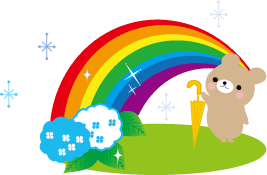 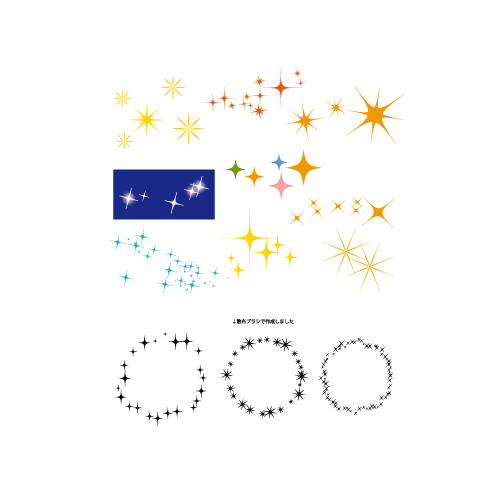 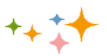 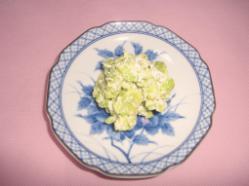 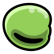 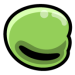 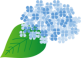 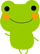 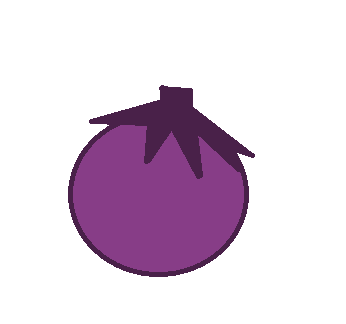 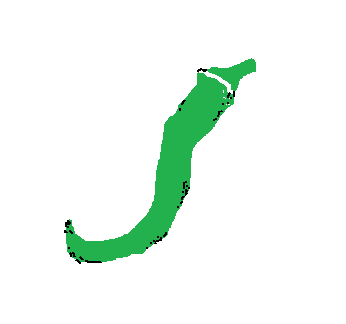 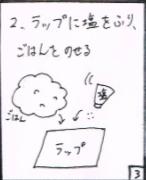 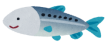 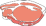 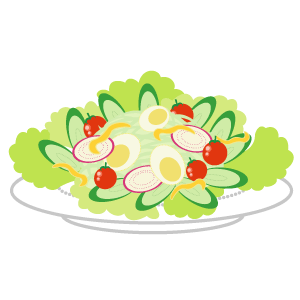 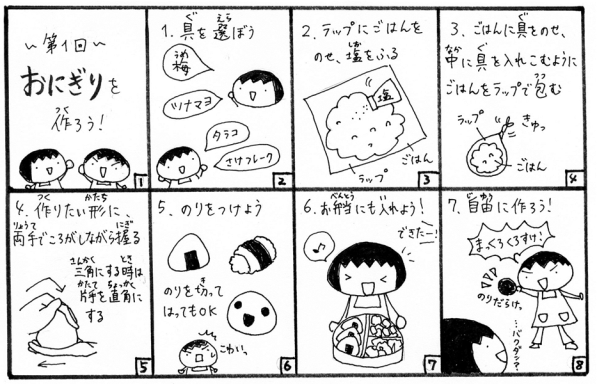 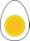 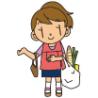 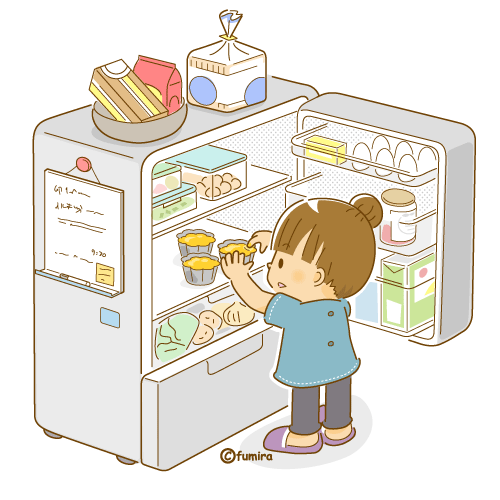 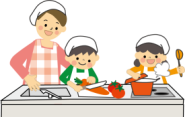 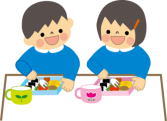 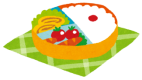 